St. Mark’s Lutheran Church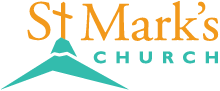 580 Hilltop Drive, Chula Vista, CA 91910Teléfono: 619-427-5515 |Website: www.StMarksChulaVista.org Domingo 06 de Diciembre 2020                                            ¡Bienvenidos a la cena del Señor!Porque por la gracia han sido salvados mediante la fe; esto no procede de ustedes, sino que es el regalo de Dios.  Efesios 2:8+ + + + + + + + + + + + + + + + + + + + + + + + + + + + + + + + + + + + + + + + + + + + +Saludo EvangelioL: Que la gracia de nuestro Señor Jesucristo, el amor del Padre y la comunión del Espíritu Santo, sea con todos ustedes. Y con tu Espíritu.L: En el nombre del Padre, del Hijo, y del Espíritu Santo. Amén.L: Oración del díaMueve nuestro corazón, Señor Dios, para preparar el camino de tu único Hijo. Con su venida, fortalécenos para servirte con vidas purificadas; por medio de Jesucristo, nuestro Salvador y Señor, que vive y reina contigo y el Espíritu Santo, un solo Dios, ahora y por siempre. Amén.Levántate – Canto de BienvenidaLevántateLevántate que está llegando,El Señor viene ya.Levántate que está llegando,El Señor viene ya.Nos ha de dar su resplandor,Nos ha de dar la luz, la paz.Nos ha de dar su resplandor,Nos ha de dar la luz, la paz.Levántate que está llegando,El Señor viene ya.Levántate que está llegando,El Señor viene ya.En el Señor confiaré,Él nos dará la salvación,En el Señor confiaré.Él nos dará la salvación.Levántate que está llegando,El Señor viene ya.Levántate que está llegando,El Señor viene ya,El Señor viene ya.Confesión y Absolución Bendito sea Dios, Padre, ☩Hijo y Espíritu Santo, cuyo perdón es seguro y cuyogran amor perdura para siempre. Amén.Juntos confesemos honesta y humildemente que no hemos vivido como Dios desea. ***********Silencio para reflexionar***********L: Juntos confesemos honesta y humildemente que no hemos vivido como Dios desea.Dios amoroso y perdonador, confesamos que estamos cautivos del pecado. A pesar de nuestros mejores esfuerzos, nos hemos descarriado. No le hemos dado la bienvenida al forastero; no hemos amado a nuestro prójimo; no hemos sido Cristo los unos para los otros. Restáuranos, oh Dios. Despiértanos y apártanosde nuestro pecado. Renuévanos cada día a la luz de Cristo. Amén.Absolución:Pueblo de Dios, escucha esta alegre noticia: por la gracia infinita de DiosTus pecados te son perdonados y eres libre. libre de todo lo que te detieney libre para vivir en el reino pacífico de Dios. Que seas fortalecido en el amor de Dios, ☩ consolado por la paz de Cristo, y acompañado con el poder del Espíritu Santo. Amén.SALMO 85: 1-2, 8-13PRIMERA LECTURA:  Isaías 40: 1-11 1¡Consuelen, consuelen a mi pueblo! —dice su Dios—. 2Hablen con cariño a Jerusalén, y anúncienle que ya ha cumplido su tiempo de servicio, que ya ha pagado por su iniquidad, que ya ha recibido de la mano del Señor el doble por todos sus pecados. 3Una voz proclama: Preparen en el desierto un camino para el Señor; enderecen en la estepa un sendero para nuestro Dios. 4Que se levanten todos los valles, y se allanen todos los montes y colinas; que el terreno escabroso se nivele     y se alisen las quebradas. 5Entonces se revelará la gloria del Señor, y la verá toda la humanidad. El Señor mismo lo ha dicho. 6Una voz dice: Proclama. ¿Y qué voy a  proclamar?, respondo yo. Que todo mortal es como la hierba, y toda su gloria  como la flor del campo. 7La hierba se seca y la flor se marchita, porque el aliento el Señor sopla sobre ellas. Sin duda, el pueblo es hierba. 8La hierba se seca y la flor se marchita, pero la palabra de nuestro Dios permanece para siempre. 9Sión, portadora de buenas noticias, ¡súbete a una alta montaña! Jerusalén, portadora de buenas noticias, ¡alza con fuerza tu voz! Álzala, no temas; di a las ciudades de Judá: ¡Aquí está su Dios! 10Miren, el Señor omnipotente llega con poder, y con su brazo gobierna. Su galardón lo acompaña; su recompensa lo precede. 11 Como un pastor que cuida su rebaño, recoge los corderos en sus brazos; los lleva junto a su pecho, y guía con cuidado a las recién paridas.Preparen El Camino Del SeñorPreparen el camino del SeñorPreparen el camino del SeñorJuan proclama en el desiertoYa se oye su pregon,Cambien hoy todos sus vidas,Que ya viene el SalvadorPreparen el camino del SeñorPreparen el camino del SeñorVoz de Juan que clama fuerteVengan a pedir perdon,Dejen todos sus pecadosQue ya viene el SalvadorPreparen el camino del SeñorPreparen el camino del SeñorRenunciemos las envidiasOdios, celos y rencorPerdonemos al hermanoComo Dios nos da el perdon.Preparen el camino del SeñorPreparen el camino del SeñorHay que constriur el reinoDe justicia, paz y amorConstruyerndo un mundo nuevoMientras llega el redentorPreparen el camino del SeñorPreparen el camino del SeñorSEGUNDA LECTURA: 2 Pedro 3: 8-158 Pero no olviden, queridos hermanos, que para el Señor un día es como mil años, y mil años como un día. 9 El Señor no tarda en cumplir su promesa, según entienden algunos la tardanza. Más bien, él tiene paciencia con ustedes, porque no quiere que nadie perezca, sino que todos se arrepientan. 10 Pero el día del Señor vendrá como un ladrón. En aquel día los cielos desaparecerán con un estruendo espantoso, los elementos serán destruidos por el fuego, y la tierra, con todo lo que hay en ella, será quemada. 11 Ya que todo será destruido de esa manera, ¿no deberían vivir ustedes como Dios manda, siguiendo una conducta intachable 12 y esperando ansiosamente la venida del día de Dios? Ese día los cielos serán destruidos por el fuego, y los elementos se derretirán con el calor de las llamas. 13 Pero, según su promesa, esperamos un cielo nuevo y una tierra nueva, en los que habite la justicia. 14 Por eso, queridos hermanos, mientras esperan estos acontecimientos, esfuércense para que Dios los halle sin mancha y sin defecto, y en paz con él. 15 Tengan presente que la paciencia de nuestro Señor significa salvación, tal como les escribió también nuestro querido hermano Pablo, con la sabiduría que Dios le dio.SANTO EVANGELIO: Marcos 1: 1-81 Comienzo del evangelio de Jesucristo, el Hijo de Dios.2 Sucedió como está escrito en el profeta Isaías: Yo estoy por enviar a mi mensajero delante de ti, el cual preparará tu camino. 3Voz de uno que grita en el desierto: “Preparen el camino del Señor, háganle sendas derechas”. 4 Así se presentó Juan, bautizando en el desierto y predicando el bautismo de arrepentimiento para el perdón de pecados. 5 Toda la gente de la región de Judea y de la ciudad de Jerusalén acudía a él. Cuando confesaban sus pecados, él los bautizaba en el río Jordán. 6 La ropa de Juan estaba hecha de pelo de camello. Llevaba puesto un cinturón de cuero, y comía langostas y miel silvestre. 7 Predicaba de esta manera: Después de mí viene uno más poderoso que yo; ni siquiera merezco agacharme para desatar la correa de sus sandalias. 8 Yo los he bautizado a ustedes con agua, pero él los bautizará con el Espíritu Santo.REFLEXION Ven, Ven Señor No Tardes - Himno del Día:Ven, ven Señor no tardes,Ven, ven que te esperamos.Ven, ven Señor no tardes,Ven pronto Señor.El mundo muere de frio,El alma perdió el calor,Los hombres no son hermanos,Al mundo le faltas Tú.Ven, ven Señor no tardes,Ven, ven que te esperamos.Ven, ven Señor no tardes,Ven pronto Señor.Al mundo le falta vida,Al mundo la falta luz,Al mundo le falta el cielo,Al mundo le falta amor.Ven, ven Señor no tardes,Ven, ven que te esperamos.Ven, ven Señor no tardes,Ven, pronto Señor.Ven, ven Señor no tardes,Ven, ven que te esperamos.Ven, ven Señor no tardes,Ven, pronto Señor;Canto de Oración:Señor escucha a tu gente orando, Señor envía tu espíritu aquí, Señor escucha a tu gente Orando Danos fe, danos paz, Danos tu amor.Intercesión por la Iglesia en generalDios de poder y fuerza, consuela a tu pueblo y ven pronto a este mundo cansado. Escuche nuestras oraciones por todos los necesitados.Un breve silencio.Dios fiel, nos enseñas a esperarte con fidelidad y paciencia. Sosténganos y apóyenos en nuestras dudas y preguntas. Alimente nuestra fe mientras discernimos y ejecutamos su misión. Escúchanos, oh Dios.Grande es tu misericordia.Dios amoroso, pones las estrellas en el cielo y le das vida a la tierra. Renueve el rostro de la creación donde necesite su toque sanador. Repara las heridas del daño ambiental y restablece el equilibrio de los ecosistemas para que toda la creación pueda declarar tu alabanza. Escúchanos, oh Dios.Grande es tu misericordia.Dios firme, nunca te cansas de buscar la justicia. Donde la gente sufre discriminación, juicio e injusticia, diga palabras de verdad y consuelo. Oramos especialmente por. . . (Se pueden nombrar problemas actuales locales, nacionales o internacionales de paz o justicia). Guíanos hacia un mundo donde la fidelidad brotará bajo los pies y la justicia lloverá de arriba. Escúchanos, oh Dios.Grande es tu misericordia.Dios guía, nos pides que alisemos el terreno irregular. Haga incluso las disparidades entre su gente. Sostener y apoyar a las personas con discapacidad física e intelectual. Acompañe a los defensores de la discapacidad que trabajan por un mundo accesible para todos. Enseñanos a celebrar la gran diversidad entre nosotros. Escúchanos, oh Dios.Grande es tu misericordia.Dios tierno, tú conocés el dolor y la alegría por igual. Oramos por aquellos en nuestras familias y congregación que no están alegres en esta temporada festiva. Consuela a los que sufren, sé un compañero de todos los que se sienten solos, atiende a los enfermos o que luchan contra la depresión y reúne a todas las personas en tu abrazo sanador. Escúchanos, oh Dios.Grande es tu misericordia.Aquí se pueden ofrecer otras intercesiones.Dios eterno, damos gracias por los santos que prepararon tu camino en el desierto y nos enseñaron a continuar con su fiel trabajo (especialmente Nicolás de Myra). Haga de su vida generosa un ejemplo para todos. Escúchanos, oh Dios.Grande es tu misericordia.Acércate a nosotros, oh Dios, y recibe nuestras oraciones por amor a tu Hijo, Jesucristo nuestro Señor. Amén.Saludo y la pazL: Nuestro Señor Jesucristo dijo: La paz os dejo, la paz os doy. Que la paz de Nuestro Señor sea con todos ustedes. Y con tu Espíritu. OfrendaCada Uno Debe Dar Según Lo Que Haya Decidido En Su Corazón, No De Mala Gana, Ni Por Obligación, Porque Dios Ama Al Que Da Con Alegría. 2Corintios 9:7Alabanza al SeñorL: El Señor sea con ustedes. C: Y con tu Espíritu.L: Elevemos nuestros corazones dando gracias al Señor nuestro Dios.Santo Eres TúSanto, Santo, Santo. Mi corazón te adora. Mi corazón que sabe decir; Santo eres Tú. Padre NuestroL y C: Padre nuestro que estás en el cielo, santificado sea tu nombre, venga tu reino, hágase tu voluntad, en la tierra como en el cielo, danos hoy nuestro pan de cada día. Perdona nuestras deudas, como también nosotros perdonamos a nuestros deudores. No nos dejes caer en tentación, Y líbranos del mal. Porque tuyo es el reino, el poder y la gloria, por los siglos de los siglos, Amén.La Bendición L: El Señor te bendiga y te guarde. Haga el Señor resplandecer su rostro sobre ti, y tenga de ti misericordia. Vuelva el Señor su rostro hacia ti, y te conceda la paz.  Amén.Gracias Señor Por Tu Amor - Canto de Despedida Gracias Señor por tu amor,Gracias oh Dios por tu lealtad.Gracias Señor por tu amor,Gracias oh Dios por tu lealtad.Tanto amo Dios al mundo,Que le entregó a su hijo,Para que todo aquel que en Él crea,No muera, si no tenga vida eterna.Gracias Señor por tu amor (te doy gracias Señor)Gracias oh Dios por tu lealtad.Gracias Señor por tu amor (te doy gracias Señor)Gracias oh Dios por tu lealtad.Cuanto amor nos ha tenido el Padre,Para llamarnos sus hijos,Y darnos en herencia su reino,Para siempre, habitar en su presencia.Gracias Señor por tu amor,Gracias oh Dios por tu lealtad.Gracias Señor por tu amor,Gracias oh Dios por tu lealtad.Nos has dado un mandamiento nuevoAmarnos unos a otrosAmarnos como nos has amadoY que al vernos, tambien el mundo creaGracias Señor por tu amor,Gracias oh Dios por tu lealtad.Gracias Señor por tu amor,Gracias oh Dios por tu lealtad.